«Ум и дела твои бессмертны в памяти русской…»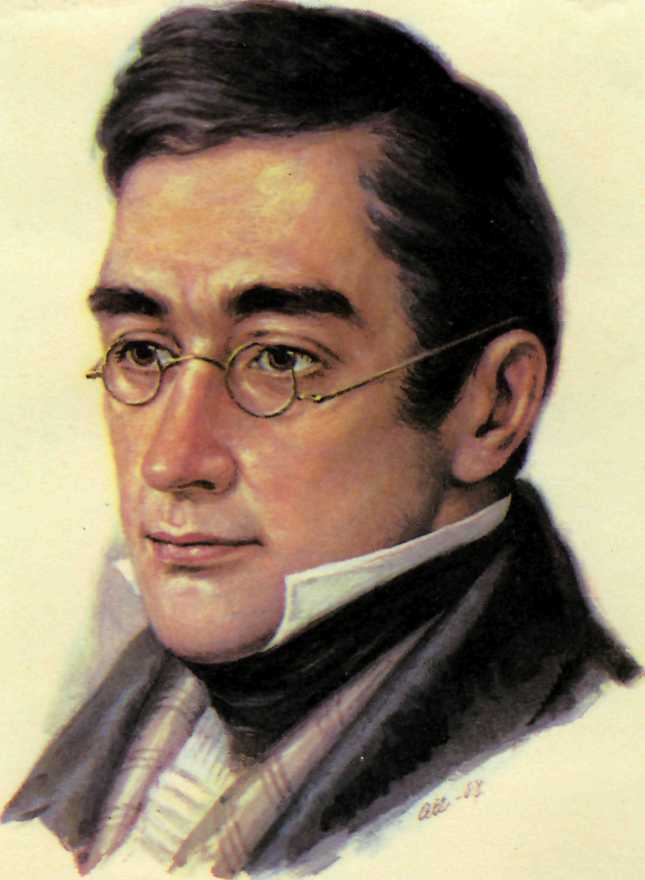 (Личность и судьба А.С.Грибоедова)

Грибоедов принадлежит к самым могучим 
проявлениям русского духа.  В.Г.БелинскийХод урокаИзучение нового материала. Слайд 1     Каждый из нас получает с рождения имя. В этом нет нашей заслуги. Но есть люди, про которых говорят: «Он сделал себе имя». Прозрением ученого. Кистью художника. Полководческой дерзостью. Бесстрашием землепроходца. Широтой государственного ума. Талантом писателя. Александр Сергеевич Грибоедов сделал себе имя. Немного найдется в истории нашего Отечества людей, о которых потомки могли бы с гордостью сказать: «Ум и дела твои бессмертны в памяти русской…» Именно к таким людям принадлежал и Александр Сергеевич Грибоедов – писатель, дипломат, патриот. Сегодня на уроке перед нами пройдет жизнь этого замечательного человека. Постарайтесь понять его личность, внимательно проследить его судьбу и запомнить это имя, значимое не только для нашей культуры, но и для истории России.Запись в тетрадях темы урока и эпиграфа:«Грибоедов принадлежит к самым могучим проявлениям русского духа».     (В. Г. Белинский)Как вы считаете, что же позволило критику дать такой отзыв о герое нашего сегодняшнего урока? Обратимся к страницам биографии А. С. Грибоедова.«Детство и юность А.С.Грибоедова»Слайд 2     Александр Сергеевич родился 4 (15) января 1794 года (менее достоверна дата 1795г.) в Москве в старинной и обеспеченной дворянской семье.Из воспоминаний сестры Грибоедова:«Отец наш был ничем не примечательный. Домом управляла мать – Настасья Федоровна, женщина крайне властная и резкая в обхождении. Она крепко любила сына, и сын платил ей такой же любовью; однако ее тяжелый характер нередко порождал между ними ссоры. Она никогда не понимала глубокого, сосредоточенного характера Александра и всегда желала для него только блеска и внешности».В доме Грибоедовых часто бывали гости, устраивались домашние музыкальные вечера, детей нередко возили к родственникам — знатным вельможам, и мальчик имел возможность рано познакомиться с бытом и нравами московского дворянского общества.С детства Грибоедов видел и жизнь крепостного народа — мать его была типичной жестокой барыней-помещицей (в годы его молодости в имении матери даже было крестьянское восстание, для подавления которого посылались войска).Небольшой двухэтажный дом Грибоедовых находился в Москве, под Новинским — в районе дворянских особняков. Ежегодно на пасхальной неделе под Новинским и на Девичьем поле устраивались народные гулянья, смотреть которые выезжала и вся московская знать. На площади строились балаганы для кукольных представлений, ставили ларьки и палатки, где продавались всевозможные лакомства, устраивали качели, карусели. Грибоедовы с галереи своего дома часто смотрели на такие гулянья.(способности)Под руководством опытных гувернеров Грибоедов получил прекрасное домашнее воспитание и очень рано проявил замечательные способности.В возрасте 7-8 лет был зачислен в Московский университетский Благородный пансион – одно из лучших в ту пору средних учебных заведений. Проявил удивительные способности к иностранным языкам: знал 5 европейских языков, и не просто знал, а читал! Серьезно занимался музыкой, историей, литературой.(университет)     слайд 3В 1806 г. в возрасте 11 лет поступил в Московский университет, что даже в те времена было редким исключением. За 6 с половиной лет прошел курс трех факультетов: философский, естественно-математический и юридический. Изучал тюркские языки. Был душой всех кружков (драматического, философского...). Большие познания имел по естествознанию. Читал Радищева и Фонвизина. Обратился к литературному творчеству. Но все ранние произведения Грибоедова до нас не дошли. Написал три вальса.«Чем больше имеешь знаний, тем лучше можешь служить Отечеству», - говорил Грибоедов. (война) слайд 4Но грянул 1812 год. Отечественная война 1812 г. прервала учебные и литературные занятия Грибоедова тогда, когда он готовился к экзаменам на получение ученой степени доктора наук. Патриотический подъем всецело захватил юношу. Горячий патриот, свободолюбивый семнадцатилетний юноша Грибоедов не мог остаться в стороне от великих событий. Он оставил университет, вступил добровольцем в дворянское ополчение и был зачислен корнетом в Московский гусарский полк (кавалерия). На акварели Д. Кардовского Грибоедов изображен в гусарском мундире. Участвовать в сражениях Грибоедову не пришлось, так как он служил в частях, расположенных в тылу. Военная служба расширила кругозор Грибоедова. Он поездил по России, передвигаясь с войсками из города в город, посмотрел людей, столкнулся с новой для него военной средой, приобрел новых товарищей, побывал среди участников многих битв, в том числе Бородинской, видел Москву в момент наступления Наполеона, наблюдал провинциальные города, наполненные спасавшимися от Наполеона москвичами, наблюдал ополченцев, новобранцев, волонтеров.(Бегичев) слайд 5Неизвестно, как сложилась бы судьба Грибоедова, если бы он не встретил на военной службе друга, влияние которого ощущал потом всю жизнь. Это был Степан Никитич Бегичев.«Ты, мой друг, поселил в меня любовь к добру, я с тех пор начал дорожить честностью и всем, что составляет истинную красоту души,.. с тобой я становлюсь нравственно чище и добрее» (Грибоедов).Бегичев заставил его всерьёз размышлять о крепостном праве, о современном состоянии России, об Отечественной войне.В этот период Александр Сергеевич написал драму «1812 год» о забитом крестьянине, ставшем героем войны. Вернувшись с победой в Россию, опять стал крепостным. Но цензура не пропустила драму в печать, и она не вышла.«Жизнь А.С.Грибоедова в Петербурге»(коллегия)     слайд 6Как только окончилась война, Грибоедов взял отпуск и приехал в Петербург, а в конце 1815 года вышел в отставку и был определён на службу в коллегию иностранных дел, чиновником в которой служил и Пушкин. Там и познакомились будущий великий поэт и будущий автор гениальной комедии. Они были молоды, увлечены весёлой столичной жизнью, влюблены в поэзию и театр.С 1817 года Александр Сергеевич начал работать в Коллегии иностранных дел, а затем - дипломатическая служба в Персии.Встречи с Пушкиным, Кюхельбекером, Рылеевым, А.Бестужевым в этот период не могли не наложить отпечаток на мысли и творчество Грибоедова.(театр)В эти годы, как и большинство дворянской молодежи того времени, как и Пушкин, Грибоедов страстно увлекался театром. Он был знаком и дружен со многими выдающимися актерами того времени — драматическим актером Каратыгиным, знаменитой Семеновой, балеринами Телешовой, Истоминой (которой Пушкин посвятил в «Евгении Онегине» целую строфу), с музыкантами и композиторами. Для театра Грибоедов начал писать, еще будучи на военной службе.(драматурги)Его комедии, которые в большинстве своем он писал совместно с другими драматургами (П.А.Катениным, А.А.Шаховским, Н.И.Хмельницким, А.А.Жандром), не были значительным явлением в русской драматургии, но в них уже чувствовалась талантливость молодого писателя.(декабристы)Грибоедов в это время жил не только театральными и литературными интересами; как и большинство передовой молодежи, он близко принимал к сердцу и общественные противоречия своего времени. Современник Грибоедова — декабрист И.Д.Якушкин писал о том, что волновало тогдашнюю молодежь: «В беседах наших обыкновенно разговор был о положении в России. Тут разбирались главные язвы нашего отечества: закоснелость народа, крепостное состояние, жестокое обращение с солдатами... повсеместное лихоимство, грабительство и, наконец, явное неуважение к человеку вообще».Эти годы были временем формирования декабризма как общественно-политического течения, уже тогда начали создаваться первые тайные общества, и Грибоедов был близок со многими оппозиционно настроенными людьми. Член тайного общества «Союз спасения» П.А.Катенин был его другом и соавтором по пьесе «Студент».«Жизнь А.С.Грибоедова на Кавказе»(начало дип. службы)    слайд 7В 1818 году Грибоедову, выделявшемуся своими способностями и образованностью среди чиновников Коллегии иностранных дел, предложили поехать на дипломатическую службу в Персию (Иран). В Персии Грибоедов провел два с половиной года. За это время он хорошо изучил страну, ее культуру, язык, обычаи, быт и нравы народа, политическую и экономическую обстановку. С.Н.Бегичев писал: «...пребывание его в Персии и уединенная жизнь в Тебризе (Тавризе) сделали Грибоедову большую пользу. Сильная воля его укрепилась, всегдашнее любознание его не имело уже преграды и рассеяния. Он много читал по всем предметам наук и много учился. Способность его к изучению языков была необыкновенная: он узнал совершенно персидский язык, прочел всех персидских поэтов и сам мог писать стихи на этом языке...»(служба в Персии) слайд 8Грибоедов укрепил честь русского имени, подписав Туркманчайский договор о мире. В благодарность русский посланник единственный был удостоен чести сидеть в присутствии шаха, а русский государь жаловал ему 4 тысячи червонцев и Анну с бриллиантом.Дипломатическая служба в Персии была тяжелой. За год Грибоедову удалось освободить 155 русских военнопленных солдат. Подношений он не брал и следил, чтобы никто не занимался этим. Поэтому начались недовольства среди сослуживцев.(Ермолов)Грибоедов тосковал по родине, по друзьям и был очень рад, когда в конце 1825 года ему удалось выехать из Персии. Он был послан в Тифлис, к командующему русскими войсками на Кавказе генералу А.П.Ермолову, с донесением о положении дел в Персии и по его ходатайству был назначен к нему секретарем по иностранной части. Генерал Алексей Петрович Ермолов, прославленный герой Отечественной войны 1812 года, был очень популярен среди передовой, оппозиционной части русского офицерства; ему посвятили восторженные стихи декабристы Рылеев и Кюхельбекер. Существует предположение, что декабристы в случае успеха восстания хотели ввести его в состав временного правительства. Грибоедов и Ермолов уважали и ценили друг друга.Генерал Ермолов выпросил у царя разрешение, чтобы Грибоедов служил при нем секретарем по иностранным делам. В 1825 году Грибоедов приехал в отпуск в Москву. Москва строилась быстро, но устои оставались старыми. Александр Сергеевич мечтал увидеть "Горе от ума" в печати и на сцене, но все хлопоты были безуспешны: цензура не разрешила. Комедия не увидела свет при Грибоедове. В октябре он выехал на Кавказ и должен был прибыть на службу к 1 января.(декабристы)14 декабря на Сенатской площади произошло восстание, царь был уверен в участии Грибоедова в составлении плана переустройства России.Ермолову был отдан приказ об аресте. Генерал встретил Грибоедова за городом, предупредил.За 2 часа до ареста Грибоедов успел уничтожить все улики. Когда допрашивали Рылеева, то он сказал, что никак не мог привлекать Грибоедова. Декабрист А.Бестужев тоже отрекся от участия Грибоедова в тайном обществе.     Грибоедов был связан с декабристами, но вероятнее всего, не принадлежал к тайному обществу. В нем не было романтической пылкости его Чацкого. В победу декабристов он не верил, но идеям их сочувствовал.(Тифлис) слайд 9С городом Тифлисом связаны многие значительные события в жизни Грибоедова. Здесь он писал прославившую его комедию «Горе от ума», здесь он подружился на всю жизнь с поэтом-декабристом В.К.Кюхельбекером, также служившим у Ермолова. Кюхельбекер записал в своем дневнике: «...Грибоедов писал «Горе от ума» почти при мне, по крайней мере мне первому читал каждое отдельное явление непосредственно после того, как оно было написано».(князь Чавчавадзе) слайд 10В Тифлисе Грибоедов сблизился со многими выдающимися деятелями грузинской культуры, в том числе с князем А.Г.Чавчавадзе, на дочери которого впоследствии женился. Нужно сказать также, что Грибоедов много сделал для культурного развития Грузии (по его инициативе, например, была основана первая тифлисская газета).(Нина) слайд 11+12В доме князя Чавчавадзе состоялась встреча с 16-летней Ниной, дочерью князя, известного грузинского поэта. Ее женская прелесть не единственная награда природы. Кроткие глаза были умны, серьезны. Нина знала массу его стихов и вообще литературу. С веселым ужасом он ловил себя на том, что день ото дня влюбляется в Нину все больше и больше; он хотел бы быть отцом большого семейства. В этих мечтах Александр Сергеевич не видел ничего несбыточного. Но медовый месяц пролетел быстро. «Нина, ангел мой! Я чувствую, я знаю – мне не вернуться. Прошу тебя: не оставляй костей моих в Персии. Похорони меня в Тифлисе, в монастыре Давида. Прощай! Шесть букв приносят столько мук!» Больше Нина и Александр не встретились никогда.(в Персии) слайд 13Генерал Паскевич высоко ценил Грибоедова не только как храброго офицера, но и как умного, тонкого дипломата, доверял ему, прислушивался к его советам. Немало усилий приложил Грибоедов, чтобы рассеять страх местного населения перед русскими войсками. «Одно строжайшее правосудие мирит покоренные народы со знаменами победителей», — писал он.В военных действиях на Кавказе в это время принимали участие бывшие декабристы, в их числе Петр и Павел Бестужевы, Н. Раевский и др. Грибоедов сблизился с ними, ходатайствовал перед Паскевичем, а впоследствии и перед царем о переводе из Сибири на Кавказ А. Бестужева и А. Одоевского, о смягчении участи участников заговора.Под натиском русских войск персы вынуждены были вступить в переговоры. С русской стороны переговоры вел Грибоедов. 22 февраля 1828 года в местечке Туркманчай был подписан выгодный для России мирный договор. Доставить его на подпись Николаю I Паскевич поручил Грибоедову. Петербург встретил выдающегося дипломата почестями: пушечный салют, аудиенция у царя, награждение чином статского советника, орденом и четырьмя тысячами червонцев и назначение на высокий пост полномочного министра (чрезвычайного посланника) в Персии. Однако царь не сомневался в причастности Грибоедова к событиям 14 декабря и не мог простить ему дерзкого заступничества за осужденных. Служба в Персии и была наиболее удобным способом упрятать подальше политически неблагонадежного человека.Грибоедова глубоко огорчило новое назначение. Высокий ранг полномочного министра для него всего лишь «павлиное звание». Он тяготился государственной службой, мечтал о творчестве и независимой жизни. К тому же в апреле 1828 года началась война с Турцией. 6 июня с тяжелым чувством он покидал Петербург. Пушкин вспоминал: «Он был печален и имел странное предчувствие. Я было хотел его успокоить; он мне сказал: «Вы еще не знаете этих людей: вы увидите, что дело дойдет до ножей». Он полагал, что причиной кровопролития будет смерть шаха и междоусобица его семидесяти сыновей... Он погиб под кинжалами персиян жертвой невежества и вероломства».Что же произошло в Тегеране?   Русский посланник с первых дней приезда встал на защиту русских пленных. Их было немало в Персии, но обнаружить их было трудно: персы скрывали их, юношей продавали в рабство. Высокие сановники были раздражены действиями русского посла. Подстрекаемые английской агентурой, стремившейся к установлению политического влияния Англии, они искали повода для конфликта. Но посланник был сдержан, изысканно вежлив и не подавал повода для вражды. Благодаря усилиям русской миссии более 8 тысяч армянских семей вновь обрели родину. Недаром имя Грибоедова высоко чтут в Армении.(персы) слайд 14Наконец дела были закончены, миссия собиралась уезжать. Был назначен день отъезда, наняты мулы, укладывались вещи. В Тегеране должен был остаться лишь старший секретарь миссии в ожидании запоздалых царских подарков, с тем чтобы вручить их шаху. Неожиданный случай изменил ход событий. В русской мисси и попросили приюта трое армян, взятых в плен во время набега и насильно обращенных в мусульманство.Фанатичное духовенство распространяло слухи, что поругана вера, что русские держат в заточении мусульман, и призывало к «священной войне». Накануне катастрофы Грибоедова предупреждали о готовящемся нападении, но он ответил, что никто не посмеет поднять руку на русского посла.30 января 1829 года тысячная толпа, вооруженная кинжалами, палками, камнями, напала на русское посольство. Крыши были усеяны осаждавшими, градом сыпались камни. Грибоедов держался мужественно и хладнокровно. Но силы были слишком неравные. Все русское посольство - 37 человек - было растерзано. В живых осталось трое тяжелораненых. Трупы были выброшены во двор. Погибли рукописи Грибоедова, его дневники и письма, все документы миссии. (гибель) Несколько дней буйствовала толпа. Когда русское правительство потребовало выдачи тела Грибоедова, его удалось опознать лишь по руке, простреленной на дуэли. Слайд 15 Гроб с телом Грибоедова отправили в Россию. Медленно двигалась арба по непроезжим дорогам, недели складывались в месяцы. Лишь 1 мая гроб с останками Грибоедова пересек русскую границу.Персидское правительство сделало все, чтобы исказить действительную картину события, русское - ничего, чтобы восстановить истину. Вина за катастрофу была возложена на самого Грибоедова.(алмаз)Николай I благосклонно принял извинения и подарок иранского шаха — огромный бриллиант, некогда вывезенный из Индии. «Я предаю вечному забвению злополучное тегеранское дело», - заявил русский император. Алмаз «Шах» поныне хранится в Алмазном фонде Кремля рядом с портретом А. С. Грибоедова.«Рожденный с честолюбием, равным его дарованиям, долго был он опутан сетями мелочных нужд и неизвестности. Способности человека государственного оставались без употребления; талант поэта был не признан; даже его холодная и блестящая храбрость оставалась некоторое время в подозрении. Несколько друзей знали ему цену и видели улыбку недоверчивости, эту глупую несносную улыбку, когда случалось им говорить о нем как о человеке необыкновенном», - писал Пушкин».(Нина) Ей было 16, когда её назвали женой Грибоедова, ей не было и 18, когда она стала вдовой великого поэта России, так трепетно и безоглядно её любившего. И напоминание об этой любви - вальс Грибоедова, который он когда-то посвятил ей. Нина очень любила играть эту нежную мелодию. Её звуки - как слёзы о былом счастье, о несбывшихся мечтах.(Нина.  Звучит вальс Грибоедова)(могила, слова) Просьбу мужа Нина выполнила - похоронила его на Давидовой горе. слайд 16 Там же поставила памятник, выполненный скульптором С. Кампиони слайд 17. Вдова искала слова, которые остались бы на мраморе вечно. Они пришли к ней ночью:Слайд 18 «Ум и дела твои бессмертны в памяти русской, но для чего пережила тебя любовь моя? Незабвенному его Нина».II.  Подведение итогов урока:Сегодня на уроке перед вами прошла жизнь Александра Сергеевича Грибоедова. Что особенно запомнилось, заставило задуматься, взволновало?Согласны ли вы с Александром Сергеевичем Пушкиным в том, что Грибоедов был «человеком необыкновенным»?Что же, на ваш взгляд, было необыкновенного в судьбе Грибоедова?III.  Домашнее задание